ANEXA 1FIŞĂ  DE  ÎNSCRIERECONCURSUL JUDEŢEAN DE MATEMATICĂ„ITINERARII MATEMATICE” ORGANIZAT DE COLEGIUL NAȚIONAL  „NICOLAE IORGA” VĂLENII DE MUNTE, EDITIA  a II-a aprilie 20241.  Şcoala…………………………………………………………………………………………...Adresa…………………………………………………………………………………………........................................................................................................................................................Telefon………………………………………………………………………………………….2.  Numele şi prenumele invatatorului / profesorului coordonator la nivelul scolii……………………………………………………………………………………………………………...3.  Adresa de e-mail………………………………………………………………………………..   Fişa de înscriere se va trimite în perioada 15-19 aprilie 2024 pe adresa de e-mail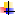 mateitinerarii@yahoo.com   – pentru toate clasele.Director,	Cadru didactic,Nr. crt.Numele şi prenumeleelevuluiClasaProfesorul/invatatorul coordonator la clasa